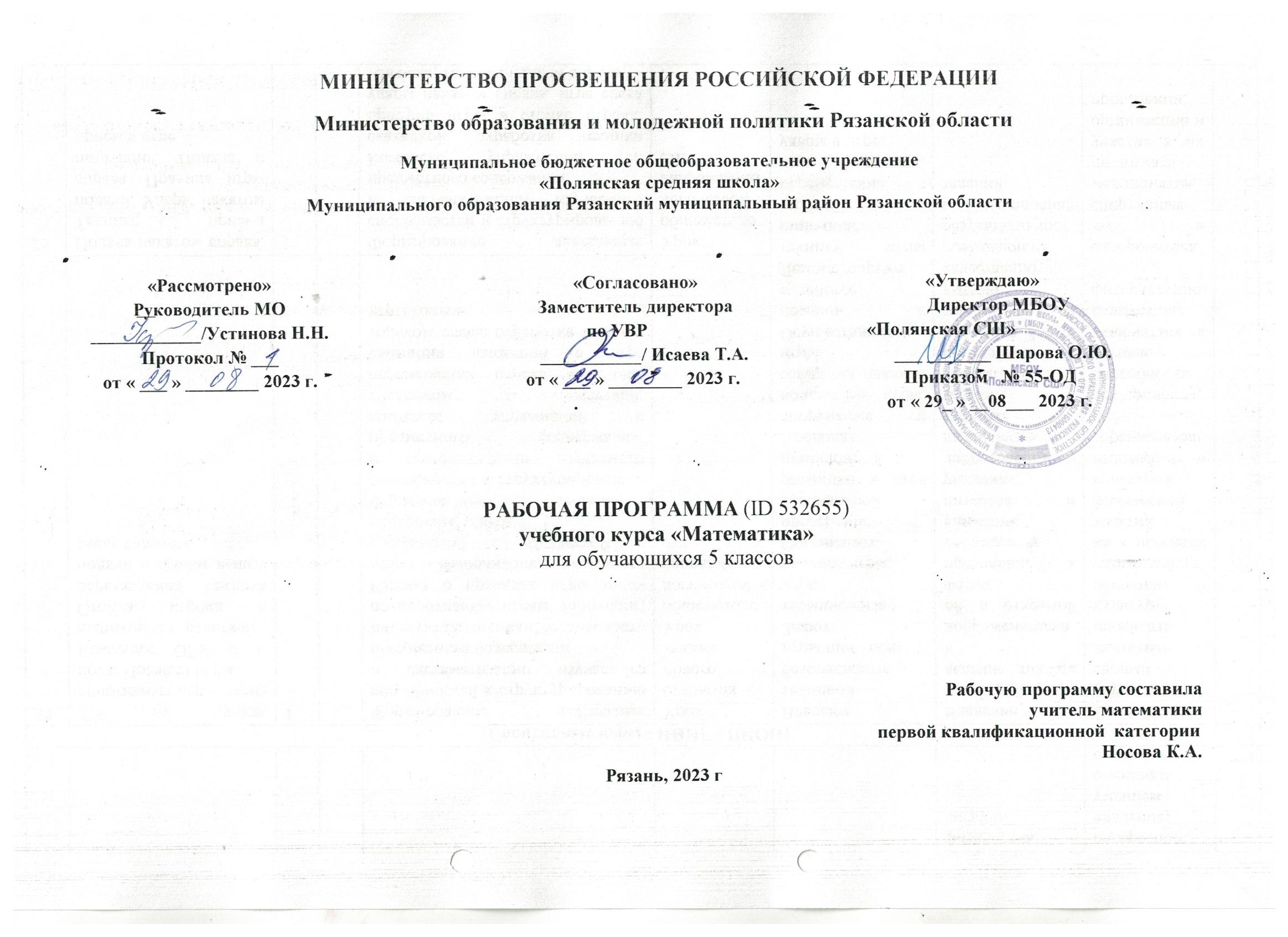 ПОЯСНИТЕЛЬНАЯ ЗАПИСКАПриоритетными целями обучения математике в 5–6 классах являются:продолжение формирования основных математических понятий (число, величина, геометрическая фигура), обеспечивающих преемственность и перспективность математического образования обучающихся;развитие интеллектуальных и творческих способностей обучающихся, познавательной активности, исследовательских умений, интереса к изучению математики;подведение обучающихся на доступном для них уровне к осознанию взаимосвязи математики и окружающего мира;формирование функциональной математической грамотности: умения распознавать математические объекты в реальных жизненных ситуациях, применять освоенные умения для решения практико-ориентированных задач, интерпретировать полученные результаты и оценивать их на соответствие практической ситуации.Основные линии содержания курса математики в 5–6 классах – арифметическая и геометрическая, которые развиваются параллельно, каждая в соответствии с собственной логикой, однако, не независимо одна от другой, а в тесном контакте и взаимодействии. Также в курсе математики происходит знакомство с элементами алгебры и описательной статистики.Изучение арифметического материала начинается со систематизации и развития знаний о натуральных числах, полученных на уровне начального общего образования. При этом совершенствование вычислительной техники и формирование новых теоретических знаний сочетается с развитием вычислительной культуры, в частности с обучением простейшим приёмам прикидки и оценки результатов вычислений. Изучение натуральных чисел продолжается в 6 классе знакомством с начальными понятиями теории делимости.Начало изучения обыкновенных и десятичных дробей отнесено к 5 классу. Это первый этап в освоении дробей, когда происходит знакомство с основными идеями, понятиями темы. При этом рассмотрение обыкновенных дробей в полном объёме предшествует изучению десятичных дробей, что целесообразно с точки зрения логики изложения числовой линии, когда правила действий с десятичными дробями можно обосновать уже известными алгоритмами выполнения действий с обыкновенными дробями. Знакомство с десятичными дробями расширит возможности для понимания обучающимися прикладного применения новой записи при изучении других предметов и при практическом использовании. К 6 классу отнесён второй этап в изучении дробей, где происходит совершенствование навыков сравнения и преобразования дробей, освоение новых вычислительных алгоритмов, оттачивание техники вычислений, в том числе значений выражений, содержащих и обыкновенные, и десятичные дроби, установление связей между ними, рассмотрение приёмов решения задач на дроби. В начале 6 класса происходит знакомство с понятием процента.Особенностью изучения положительных и отрицательных чисел является то, что они также могут рассматриваться в несколько этапов. В 6 классе в начале изучения темы «Положительные и отрицательные числа» выделяется подтема «Целые числа», в рамках которой знакомство с отрицательными числами и действиями с положительными и отрицательными числами происходит на основе содержательного подхода. Это позволяет на доступном уровне познакомить обучающихся практически со всеми основными понятиями темы, в том числе и с правилами знаков при выполнении арифметических действий. Изучение рациональных чисел на этом не закончится, а будет продолжено в курсе алгебры 7 класса.При обучении решению текстовых задач в 5–6 классах используются арифметические приёмы решения. При отработке вычислительных навыков в 5–6 классах рассматриваются текстовые задачи следующих видов: задачи на движение, на части, на покупки, на работу и производительность, на проценты, на отношения и пропорции. Обучающиеся знакомятся с приёмами решения задач перебором возможных вариантов, учатся работать с информацией, представленной в форме таблиц или диаграмм.В программе учебного курса «Математика» предусмотрено формирование пропедевтических алгебраических представлений. Буква как символ некоторого числа в зависимости от математического контекста вводится постепенно. Буквенная символика широко используется прежде всего для записи общих утверждений и предложений, формул, в частности для вычисления геометрических величин, в качестве «заместителя» числа.В программе учебного курса «Математика» представлена наглядная геометрия, направленная на развитие образного мышления, пространственного воображения, изобразительных умений. Это важный этап в изучении геометрии, который осуществляется на наглядно-практическом уровне, опирается на наглядно-образное мышление обучающихся. Большая роль отводится практической деятельности, опыту, эксперименту, моделированию. Обучающиеся знакомятся с геометрическими фигурами на плоскости и в пространстве, с их простейшими конфигурациями, учатся изображать их на нелинованной и клетчатой бумаге, рассматривают их простейшие свойства. В процессе изучения наглядной геометрии знания, полученные обучающимися на уровне начального общего образования, систематизируются и расширяются.Согласно учебному плану в 5–6 классах изучается интегрированный предмет «Математика», который включает арифметический материал и наглядную геометрию, а также пропедевтические сведения из алгебры, элементы логики и начала описательной статистики.‌На изучение учебного курса «Математика» отводится в 5 классе – 170 часов (5 часов в неделю) и 1 час в неделю- решение текстовых задач‌‌‌СОДЕРЖАНИЕ ОБУЧЕНИЯ 5 КЛАССНатуральные числа и нульНатуральное число. Ряд натуральных чисел. Число 0. Изображение натуральных чисел точками на координатной (числовой) прямой.Позиционная система счисления. Римская нумерация как пример непозиционной системы счисления. Десятичная система счисления.Сравнение натуральных чисел, сравнение натуральных чисел с нулём. Способы сравнения. Округление натуральных чисел.Сложение натуральных чисел, свойство нуля при сложении. Вычитание как действие, обратное сложению. Умножение натуральных чисел, свойства нуля и единицы при умножении. Деление как действие, обратное умножению. Компоненты действий, связь между ними. Проверка результата арифметического действия. Переместительное и сочетательное свойства (законы) сложения и умножения, распределительное свойство (закон) умножения.Использование букв для обозначения неизвестного компонента и записи свойств арифметических действий.Делители и кратные числа, разложение на множители. Простые и составные числа. Признаки делимости на 2, 5, 10, 3, 9. Деление с остатком.Степень с натуральным показателем. Запись числа в виде суммы разрядных слагаемых.Числовое выражение. Вычисление значений числовых выражений, порядок выполнения действий. Использование при вычислениях переместительного и сочетательного свойств (законов) сложения и умножения, распределительного свойства умножения.ДробиПредставление о дроби как способе записи части величины. Обыкновенные дроби. Правильные и неправильные дроби. Смешанная дробь, представление смешанной дроби в виде неправильной дроби и выделение целой части числа из неправильной дроби. Изображение дробей точками на числовой прямой. Основное свойство дроби. Сокращение дробей. Приведение дроби к новому знаменателю. Сравнение дробей.Сложение и вычитание дробей. Умножение и деление дробей, взаимно обратные дроби. Нахождение части целого и целого по его части.Десятичная запись дробей. Представление десятичной дроби в виде обыкновенной. Изображение десятичных дробей точками на числовой прямой. Сравнение десятичных дробей.Арифметические действия с десятичными дробями. Округление десятичных дробей.Решение текстовых задачРешение текстовых задач арифметическим способом. Решение логических задач. Решение задач перебором всех возможных вариантов. Использование при решении задач таблиц и схем.Решение задач, содержащих зависимости, связывающие величины: скорость, время, расстояние, цена, количество, стоимость. Единицы измерения: массы, объёма, цены, расстояния, времени, скорости. Связь между единицами измерения каждой величины.Решение основных задач на дроби.Представление данных в виде таблиц, столбчатых диаграмм.Наглядная геометрияНаглядные представления о фигурах на плоскости: точка, прямая, отрезок, луч, угол, ломаная, многоугольник, окружность, круг. Угол. Прямой, острый, тупой и развёрнутый углы.Длина отрезка, метрические единицы длины. Длина ломаной, периметр многоугольника. Измерение и построение углов с помощью транспортира.Наглядные представления о фигурах на плоскости: многоугольник, прямоугольник, квадрат, треугольник, о равенстве фигур.Изображение фигур, в том числе на клетчатой бумаге. Построение конфигураций из частей прямой, окружности на нелинованной и клетчатой бумаге. Использование свойств сторон и углов прямоугольника, квадрата.Площадь прямоугольника и многоугольников, составленных из прямоугольников, в том числе фигур, изображённых на клетчатой бумаге. Единицы измерения площади.Наглядные представления о пространственных фигурах: прямоугольный параллелепипед, куб, многогранники. Изображение простейших многогранников. Развёртки куба и параллелепипеда. Создание моделей многогранников (из бумаги, проволоки, пластилина и других материалов).Объём прямоугольного параллелепипеда, куба. Единицы измерения объёма.ПЛАНИРУЕМЫЕ РЕЗУЛЬТАТЫ ОСВОЕНИЯ ПРОГРАММЫ УЧЕБНОГО КУРСА «МАТЕМАТИКА» НА УРОВНЕ ОСНОВНОГО ОБЩЕГО ОБРАЗОВАНИЯЛИЧНОСТНЫЕ РЕЗУЛЬТАТЫЛичностные результаты освоения программы учебного курса «Математика» характеризуются:1) патриотическое воспитание:проявлением интереса к прошлому и настоящему российской математики, ценностным отношением к достижениям российских математиков и российской математической школы, к использованию этих достижений в других науках и прикладных сферах;2) гражданское и духовно-нравственное воспитание:готовностью к выполнению обязанностей гражданина и реализации его прав, представлением о математических основах функционирования различных структур, явлений, процедур гражданского общества (например, выборы, опросы), готовностью к обсуждению этических проблем, связанных с практическим применением достижений науки, осознанием важности морально-этических принципов в деятельности учёного;3) трудовое воспитание:установкой на активное участие в решении практических задач математической направленности, осознанием важности математического образования на протяжении всей жизни для успешной профессиональной деятельности и развитием необходимых умений, осознанным выбором и построением индивидуальной траектории образования и жизненных планов с учётом личных интересов и общественных потребностей;4) эстетическое воспитание:способностью к эмоциональному и эстетическому восприятию математических объектов, задач, решений, рассуждений, умению видеть математические закономерности в искусстве;5) ценности научного познания:ориентацией в деятельности на современную систему научных представлений об основных закономерностях развития человека, природы и общества, пониманием математической науки как сферы человеческой деятельности, этапов её развития и значимости для развития цивилизации, овладением языком математики и математической культурой как средством познания мира, овладением простейшими навыками исследовательской деятельности;6) физическое воспитание, формирование культуры здоровья и эмоционального благополучия:готовностью применять математические знания в интересах своего здоровья, ведения здорового образа жизни (здоровое питание, сбалансированный режим занятий и отдыха, регулярная физическая активность), сформированностью навыка рефлексии, признанием своего права на ошибку и такого же права другого человека;7) экологическое воспитание:ориентацией на применение математических знаний для решения задач в области сохранности окружающей среды, планирования поступков и оценки их возможных последствий для окружающей среды, осознанием глобального характера экологических проблем и путей их решения;8) адаптация к изменяющимся условиям социальной и природной среды:готовностью к действиям в условиях неопределённости, повышению уровня своей компетентности через практическую деятельность, в том числе умение учиться у других людей, приобретать в совместной деятельности новые знания, навыки и компетенции из опыта других;необходимостью в формировании новых знаний, в том числе формулировать идеи, понятия, гипотезы об объектах и явлениях, в том числе ранее неизвестных, осознавать дефициты собственных знаний и компетентностей, планировать своё развитие;способностью осознавать стрессовую ситуацию, воспринимать стрессовую ситуацию как вызов, требующий контрмер, корректировать принимаемые решения и действия, формулировать и оценивать риски и последствия, формировать опыт.МЕТАПРЕДМЕТНЫЕ РЕЗУЛЬТАТЫПознавательные универсальные учебные действияБазовые логические действия:выявлять и характеризовать существенные признаки математических объектов, понятий, отношений между понятиями, формулировать определения понятий, устанавливать существенный признак классификации, основания для обобщения и сравнения, критерии проводимого анализа;воспринимать, формулировать и преобразовывать суждения: утвердительные и отрицательные, единичные, частные и общие, условные;выявлять математические закономерности, взаимосвязи и противоречия в фактах, данных, наблюдениях и утверждениях, предлагать критерии для выявления закономерностей и противоречий;делать выводы с использованием законов логики, дедуктивных и индуктивных умозаключений, умозаключений по аналогии;разбирать доказательства математических утверждений (прямые и от противного), проводить самостоятельно несложные доказательства математических фактов, выстраивать аргументацию, приводить примеры и контрпримеры, обосновывать собственные рассуждения;выбирать способ решения учебной задачи (сравнивать несколько вариантов решения, выбирать наиболее подходящий с учётом самостоятельно выделенных критериев).Базовые исследовательские действия:использовать вопросы как исследовательский инструмент познания, формулировать вопросы, фиксирующие противоречие, проблему, самостоятельно устанавливать искомое и данное, формировать гипотезу, аргументировать свою позицию, мнение;проводить по самостоятельно составленному плану несложный эксперимент, небольшое исследование по установлению особенностей математического объекта, зависимостей объектов между собой;самостоятельно формулировать обобщения и выводы по результатам проведённого наблюдения, исследования, оценивать достоверность полученных результатов, выводов и обобщений;прогнозировать возможное развитие процесса, а также выдвигать предположения о его развитии в новых условиях.Работа с информацией:выявлять недостаточность и избыточность информации, данных, необходимых для решения задачи;выбирать, анализировать, систематизировать и интерпретировать информацию различных видов и форм представления;выбирать форму представления информации и иллюстрировать решаемые задачи схемами, диаграммами, иной графикой и их комбинациями;оценивать надёжность информации по критериям, предложенным учителем или сформулированным самостоятельно.Коммуникативные универсальные учебные действия:воспринимать и формулировать суждения в соответствии с условиями и целями общения, ясно, точно, грамотно выражать свою точку зрения в устных и письменных текстах, давать пояснения по ходу решения задачи, комментировать полученный результат;в ходе обсуждения задавать вопросы по существу обсуждаемой темы, проблемы, решаемой задачи, высказывать идеи, нацеленные на поиск решения, сопоставлять свои суждения с суждениями других участников диалога, обнаруживать различие и сходство позиций, в корректной форме формулировать разногласия, свои возражения;представлять результаты решения задачи, эксперимента, исследования, проекта, самостоятельно выбирать формат выступления с учётом задач презентации и особенностей аудитории;понимать и использовать преимущества командной и индивидуальной работы при решении учебных математических задач; принимать цель совместной деятельности, планировать организацию совместной работы, распределять виды работ, договариваться, обсуждать процесс и результат работы, обобщать мнения нескольких людей;участвовать в групповых формах работы (обсуждения, обмен мнениями, мозговые штурмы и другие), выполнять свою часть работы и координировать свои действия с другими членами команды, оценивать качество своего вклада в общий продукт по критериям, сформулированным участниками взаимодействия.Регулятивные универсальные учебные действияСамоорганизация:самостоятельно составлять план, алгоритм решения задачи (или его часть), выбирать способ решения с учётом имеющихся ресурсов и собственных возможностей, аргументировать и корректировать варианты решений с учётом новой информации.Самоконтроль, эмоциональный интеллект:владеть способами самопроверки, самоконтроля процесса и результата решения математической задачи;предвидеть трудности, которые могут возникнуть при решении задачи, вносить коррективы в деятельность на основе новых обстоятельств, найденных ошибок, выявленных трудностей;оценивать соответствие результата деятельности поставленной цели и условиям, объяснять причины достижения или недостижения цели, находить ошибку, давать оценку приобретённому опыту.ПРЕДМЕТНЫЕ РЕЗУЛЬТАТЫ К концу обучения в 5 классе обучающийся получит следующие предметные результаты:Числа и вычисленияПонимать и правильно употреблять термины, связанные с натуральными числами, обыкновенными и десятичными дробями.Сравнивать и упорядочивать натуральные числа, сравнивать в простейших случаях обыкновенные дроби, десятичные дроби.Соотносить точку на координатной (числовой) прямой с соответствующим ей числом и изображать натуральные числа точками на координатной (числовой) прямой.Выполнять арифметические действия с натуральными числами, с обыкновенными дробями в простейших случаях.Выполнять проверку, прикидку результата вычислений.Округлять натуральные числа.Решение текстовых задачРешать текстовые задачи арифметическим способом и с помощью организованного конечного перебора всех возможных вариантов.Решать задачи, содержащие зависимости, связывающие величины: скорость, время, расстояние, цена, количество, стоимость.Использовать краткие записи, схемы, таблицы, обозначения при решении задач.Пользоваться основными единицами измерения: цены, массы, расстояния, времени, скорости, выражать одни единицы величины через другие.Извлекать, анализировать, оценивать информацию, представленную в таблице, на столбчатой диаграмме, интерпретировать представленные данные, использовать данные при решении задач.Наглядная геометрияПользоваться геометрическими понятиями: точка, прямая, отрезок, луч, угол, многоугольник, окружность, круг.Приводить примеры объектов окружающего мира, имеющих форму изученных геометрических фигур.Использовать терминологию, связанную с углами: вершина, сторона, с многоугольниками: угол, вершина, сторона, диагональ, с окружностью: радиус, диаметр, центр.Изображать изученные геометрические фигуры на нелинованной и клетчатой бумаге с помощью циркуля и линейки.Находить длины отрезков непосредственным измерением с помощью линейки, строить отрезки заданной длины; строить окружность заданного радиуса.Использовать свойства сторон и углов прямоугольника, квадрата для их построения, вычисления площади и периметра.Вычислять периметр и площадь квадрата, прямоугольника, фигур, составленных из прямоугольников, в том числе фигур, изображённых на клетчатой бумаге.Пользоваться основными метрическими единицами измерения длины, площади; выражать одни единицы величины через другие.Распознавать параллелепипед, куб, использовать терминологию: вершина, ребро, грань, измерения, находить измерения параллелепипеда, куба.Вычислять объём куба, параллелепипеда по заданным измерениям, пользоваться единицами измерения объёма.Решать несложные задачи на измерение геометрических величин в практических ситуациях. ТЕМАТИЧЕСКОЕ ПЛАНИРОВАНИЕ ПОУРОЧНОЕ ПЛАНИРОВАНИЕ  5 КЛАСС УЧЕБНО-МЕТОДИЧЕСКОЕ ОБЕСПЕЧЕНИЕ ОБРАЗОВАТЕЛЬНОГО ПРОЦЕССАОБЯЗАТЕЛЬНЫЕ УЧЕБНЫЕ МАТЕРИАЛЫ ДЛЯ УЧЕНИКА​‌‌​​‌‌​МЕТОДИЧЕСКИЕ МАТЕРИАЛЫ ДЛЯ УЧИТЕЛЯ​‌‌​ЦИФРОВЫЕ ОБРАЗОВАТЕЛЬНЫЕ РЕСУРСЫ И РЕСУРСЫ СЕТИ ИНТЕРНЕТ​​‌‌​№ п/п Наименование разделов и тем программы Количество часовКоличество часовКоличество часовЭлектронные (цифровые) образовательные ресурсы № п/п Наименование разделов и тем программы Всего Контрольные работы Практические работы Электронные (цифровые) образовательные ресурсы 1Натуральные числа. Действия с натуральными числами 43  1 Библиотека ЦОК https://m.edsoo.ru/7f4131ce2Наглядная геометрия. Линии на плоскости 12  2 Библиотека ЦОК https://m.edsoo.ru/7f4131ce3Обыкновенные дроби 48  1 Библиотека ЦОК https://m.edsoo.ru/7f4131ce4Наглядная геометрия. Многоугольники 10  1 Библиотека ЦОК https://m.edsoo.ru/7f4131ce5Десятичные дроби 38  1 Библиотека ЦОК https://m.edsoo.ru/7f4131ce6Наглядная геометрия. Тела и фигуры в пространстве 9  1 Библиотека ЦОК https://m.edsoo.ru/7f4131ce7Повторение и обобщение 10  1 Библиотека ЦОК https://m.edsoo.ru/7f4131ce8Решение текстовых задач3432ОБЩЕЕ КОЛИЧЕСТВО ЧАСОВ ПО ПРОГРАММЕОБЩЕЕ КОЛИЧЕСТВО ЧАСОВ ПО ПРОГРАММЕ 170 +34 4 +3 4 +2№ п/пТема урока.Кол-во часовдатадатаПрактическая частьВиды и формы контроля № п/пТема урока.Кол-во часовПо плануФактическиПрактическая частьВиды и формы контроля I четвертьI четвертьI четвертьI четвертьI четвертьI четвертьI четверть§ 1. Натуральные числа и нуль. Шкалы (16 ч) § 1. Натуральные числа и нуль. Шкалы (16 ч) § 1. Натуральные числа и нуль. Шкалы (16 ч) § 1. Натуральные числа и нуль. Шкалы (16 ч) § 1. Натуральные числа и нуль. Шкалы (16 ч) § 1. Натуральные числа и нуль. Шкалы (16 ч) § 1. Натуральные числа и нуль. Шкалы (16 ч) Представление числовой информации в таблицах1Устный 
опросПредставление числовой информации в таблицах1Устный 
опросЦифры и числа1Устный 
опросЦифры и числа1Устный 
опросОтрезок и его длина. Ломаная.Многоугольник1Устный 
опросОтрезок и его длина. Ломаная.Многоугольник1Устный 
опросОтрезок и его длина. Ломаная.Многоугольник1Устный 
опросВходная контрольная работа1Контрольная работаТекущий, тематический.Плоскость, прямая, луч, угол1Устный 
опросПлоскость, прямая, луч, угол1Устный 
опросШкалы и координатная прямая1Устный 
опросШкалы и координатная прямая1Устный 
опросШкалы и координатная прямая1Устный 
опросСравнение натуральных чисел1Устный 
опросСравнение натуральных чисел1Устный 
опросПредставление числовой информации в столбчатых диаграммах1с/рПисьменный контроль Представление числовой информации в столбчатых диаграммах1Устный 
опросКонтрольная работа № 1 Темы 1–71к/рПисьменный контроль§ 2. Сложение и вычитание натуральных чисел (15 ч)§ 2. Сложение и вычитание натуральных чисел (15 ч)§ 2. Сложение и вычитание натуральных чисел (15 ч)§ 2. Сложение и вычитание натуральных чисел (15 ч)§ 2. Сложение и вычитание натуральных чисел (15 ч)§ 2. Сложение и вычитание натуральных чисел (15 ч)§ 2. Сложение и вычитание натуральных чисел (15 ч)Анализ контрольной работыДействие сложения. Свойства сложения1Устный 
опросДействие сложения. Свойства сложения1Контрольная работаТекущий, тематический.Действие сложения. Свойства сложения1Устный 
опросДействие вычитания. Свойства вычитания1Устный 
опросДействие вычитания. Свойства вычитания1Устный 
опросДействие вычитания. Свойства вычитания1Письменный контрольКонтрольная работа № 2 Темы 8–91Устный 
опросАнализ контрольной работыЧисловые и буквенные выражения1Устный 
опросЧисловые и буквенные выражения1с/рТекущий, поурочныйЧисловые и буквенные выражения1Устный 
опросЧисловые и буквенные выражения1Устный 
опросУравнения1Устный 
опросУравнения1Письменный контро	Уравнения1Устный 
опросКонтрольная работа № 3  Темы 10–111Контрольная работаТекущий, тематический.§ 3. Умножение и деление натуральных чисел (25 ч)§ 3. Умножение и деление натуральных чисел (25 ч)§ 3. Умножение и деление натуральных чисел (25 ч)§ 3. Умножение и деление натуральных чисел (25 ч)§ 3. Умножение и деление натуральных чисел (25 ч)§ 3. Умножение и деление натуральных чисел (25 ч)§ 3. Умножение и деление натуральных чисел (25 ч)Анализ контрольной работыДействие умножения. Свойства умножения1Устный 
опросДействие умножения. Свойства умножения1Устный 
опросДействие умножения. Свойства умножения1Устный 
опросДействие деления. Свойства деления1с/рТекущий, поурочныйДействие деления. Свойства деления1Устный 
опросДействие деления. Свойства деления1Письменный контрольДействие деления. Свойства деления1Устный 
опросII четвертьII четвертьII четвертьII четвертьII четвертьII четвертьII четвертьДеление с остатком1Устный 
опросДеление с остатком1Устный 
опросДеление с остатком1Контрольная работаТекущий, тематический.Контрольная работа № 4 Темы 12 – 141Контрольная работаУстный 
опросАнализ контрольной работыУпрощение выражений1Устный 
опросУпрощение выражений1Письменный контрольУпрощение выражений1Устный 
опросУпрощение выражений1Устный 
опросПорядок действий в вычислениях1Практическая работаТекущий, поурочныйПорядок действий в вычислениях1Устный 
опросПорядок действий в вычислениях1Устный 
опросСтепень с натуральным показателем1Устный 
опросСтепень с натуральным показателем1Устный 
опросДелители и кратные1Практическая работаТекущий, поурочный Делители и кратные1Текущий, тематический.Свойства и признаки делимости1Устный 
опросСвойства и признаки делимости1Устный 
опросКонтрольная работа № 5 Темы 15–191Письменный контроль§ 4. Площади и объёмы (11 ч.)§ 4. Площади и объёмы (11 ч.)§ 4. Площади и объёмы (11 ч.)§ 4. Площади и объёмы (11 ч.)§ 4. Площади и объёмы (11 ч.)§ 4. Площади и объёмы (11 ч.)§ 4. Площади и объёмы (11 ч.)Анализ контрольной работыФормулы1Устный 
опросФормулы1Устный 
опросПлощадь. Формула площади прямоугольника1Письменный контрольПлощадь. Формула площадипрямоугольника1Устный 
опросЕдиницы измерения площадей1Устный 
опросЕдиницы измерения площадей1с/рТекущий, поурочныйПрямоугольный параллелепипед1Устный 
опросОбъёмы. Объём прямоугольногопараллелепипеда1Устный 
опросОбъёмы. Объём прямоугольногопараллелепипеда1Устный 
опросОбъёмы. Объём прямоугольногопараллелепипеда1Письменный контрольКонтрольная работа № 6 Темы 20–241Контрольная работаТекущий, тематический.Глава 2. Дробные числаГлава 2. Дробные числаГлава 2. Дробные числаГлава 2. Дробные числаГлава 2. Дробные числаГлава 2. Дробные числаГлава 2. Дробные числа§ 5. Обыкновенные дроби (48 ч)§ 5. Обыкновенные дроби (48 ч)§ 5. Обыкновенные дроби (48 ч)§ 5. Обыкновенные дроби (48 ч)§ 5. Обыкновенные дроби (48 ч)§ 5. Обыкновенные дроби (48 ч)§ 5. Обыкновенные дроби (48 ч)Анализ контрольной работыОкружность, круг1Устный 
опросШар, цилиндр 1Доли и дроби.1Устный 
опросИзображение дробей на координатной прямой1Устный 
опросАдминистративная контрольная работа1тестИтоговыйИзображение дробей на координатной прямой1с/рТекущий, поурочныйИзображение дробей на координатной прямой1Письменный контрольСравнение дробей1Устный 
опросIII четвертьIII четвертьIII четвертьIII четвертьIII четвертьIII четвертьIII четвертьСравнение дробей1Устный 
опросСравнение дробей1с/рТекущий, поурочныйПравильные и неправильные дроби1Устный 
опросПравильные и неправильные дроби1Устный 
опросКонтрольная работа № 7 Темы 25–281Контрольная работаТекущий, тематическийАнализ контрольной работыСложение и вычитание дробей содинаковыми знаменателями1Сложение и вычитание дробей содинаковыми знаменателями1Устный 
опросСложение и вычитание дробей содинаковыми знаменателями1Устный 
опросДеление натуральных чисел и дроби1Письменный контрольДеление натуральных чисел и дроби1Устный 
опросСмешанные числа1Устный 
опросСмешанные числа1с/рТекущий, поурочныйСложение и вычитание смешанных чисел1Устный 
опросСложение и вычитаниесмешанных чисел1Устный 
опросКонтрольная работа № 8 Темы 29 – 32 1Контрольная работаТекущий, тематическийАнализ контрольной работыОсновное свойство дроби1Устный 
опросОсновное свойство дроби1с/рТекущий, поурочныйСокращение дробей1Устный 
опросСокращение дробей1Устный 
опросПриведение дробей к общему знаменателю1Письменный контрольПриведение дробей к общему знаменателю1Устный 
опросПриведение дробей к общему знаменателю1с/рТекущий, поурочныйСравнение дробей с разными знаменателями1Устный 
опросСравнение дробей с разными знаменателями1Устный 
опросСложение и вычитание дробей с разнымизнаменателями1Устный 
опрос Сложение и вычитание дробей с разнымизнаменателями1Сравнение дробей с разными знаменателями1Устный 
опросКонтрольная работа № 9 Темы 33 – 36 1Контрольная работаТекущий, тематическийАнализ контрольной работыУмножения дробей1Письменный контрольУмножения дробей1Устный 
опросНахождение части целого1Устный 
опросНахождение части целого1Практическая работаТекущий, поурочныйНахождение части целого1Устный 
опросНахождение части целого1Устный 
опросКонтрольная работа № 10 Темы 37 – 401Контрольная работаТекущий, тематический§ 6. Десятичные дроби. (34 ч.)§ 6. Десятичные дроби. (34 ч.)§ 6. Десятичные дроби. (34 ч.)§ 6. Десятичные дроби. (34 ч.)§ 6. Десятичные дроби. (34 ч.)§ 6. Десятичные дроби. (34 ч.)§ 6. Десятичные дроби. (34 ч.)Анализ контрольной работыДесятичная запись дробей1Устный 
опросДесятичная запись дробей1Устный 
опросСравнение десятичных дробей1Устный 
опросСравнение десятичных дробей1Письменный контрольСравнение десятичных дробей1Устный 
опросСложение и вычитание десятичных дробей1Устный 
опросСложение и вычитание десятичных дробей1с/рТекущий, поурочныйСложение и вычитание десятичных дробей1Устный 
опросСложение и вычитание десятичных дробей1Устный 
опросСложение и вычитание десятичных дробей1Письменный контрольОкругление чисел. Прикидка1Устный 
опросОкругление чисел. Прикидка1Устный 
опросКонтрольная  работа № 11 Темы 41 – 44 1Контрольная работаТекущий, тематическийАнализ контрольной работыУмножение десятичной дроби на натуральное число1Устный 
опросУмножение десятичной дроби на натуральное число1Устный 
опросVI четвертьVI четвертьVI четвертьVI четвертьVI четвертьVI четвертьVI четверть Умножение десятичной дроби на натуральное число1Устный опросДеление десятичной дроби на натуральное число1Устный 
опросДеление десятичной дроби на натуральное число1Устный 
опросДеление десятичной дроби на натуральное число1Деление десятичной дроби на натуральное число1Устный 
опросДеление десятичной дроби на натуральное число1Письменный контрольДеление на десятичную дробь1Устный 
опросДеление на десятичную дробь1Устный 
опросДеление на десятичную дробь1с/рТекущий, поурочныйДеление на десятичную дробь1Устный 
опросДеление на десятичную дробь1Устный 
опросДеление на десятичную дробь1Письменный контрольДеление на десятичную дробь1с/рТекущий, поурочныйКонтрольная работа № 12 Темы 45 – 48 1Контрольная работаТекущий, тематический§ 7. Инструменты для вычислений и измерений§ 7. Инструменты для вычислений и измерений§ 7. Инструменты для вычислений и измерений§ 7. Инструменты для вычислений и измерений§ 7. Инструменты для вычислений и измерений§ 7. Инструменты для вычислений и измерений§ 7. Инструменты для вычислений и измеренийАнализ контрольной работыКалькулятор1Письменный контрольКалькулятор1Устный 
опросИтоговая промежуточная аттестаия1тестИтоговыйКалькулятор1с/рТекущий, поурочныйВиды углов. Чертёжный треугольник1Устный 
опросВиды углов. Чертёжный треугольник1Устный 
опросВиды углов. Чертёжный треугольник1Устный 
опросВиды углов. Чертёжный треугольник1Измерение углов. Транспортир1Устный 
опросИзмерение углов. Транспортир1Устный 
опросИзмерение углов. Транспортир1Письменный контрольКонтрольная работа № 13 Темы 49 – 51 1Контрольная работаТекущий, тематическийПовторение (11 ч.)Повторение (11 ч.)Повторение (11 ч.)Повторение (11 ч.)Повторение (11 ч.)Повторение (11 ч.)Повторение (11 ч.)Анализ контрольной работыНатуральные числа.1Устный 
опросОбыкновенные дроби.1Письменный контрольДесятичные дроби.1Устный 
опросДесятичные дроби.1Устный 
опросПреобразование чисел.1Письменный контрольПреобразование чисел.1Устный 
опросПрименение свойств арифметических действий для рационолизации вычислений.1Устный 
опросПрименение свойств арифметических действий для рационолизации вычислений.1Устный 
опросРешение задач из реальной жизни.1Письменный контрольРешение задач из реальной жизни.1Устный 
опросРешение задач на скорость.1Устный 
опросРешение задач на скорость.1Устный 
опросРешение задач на покупки.1Устный 
опросРешение задач на покупки.1Устный 
опросРешение задач разными способами.1Устный 
опросРешение задач разными способами.1Устный 
опросИтоговое занятие.1Устный 
опросИтого 175Итого 175Итого 175Итого 175Итого 175Итого 175Итого 175